37° CAMPEONATO DE FUTEBOL SUIÇO - CATEGORIA LIVRE 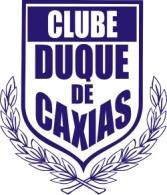 EquipeRodada 1Rodada 2Rodada 3Rodada 4Rodada 5SEMI FINALFINAL TOTALSPUTINIK01130117XEQUEBARE333311216ARSENAL016337222XEQUEMASTER921344427VIKINGS13552---------------TSUNAMI3245---------------------